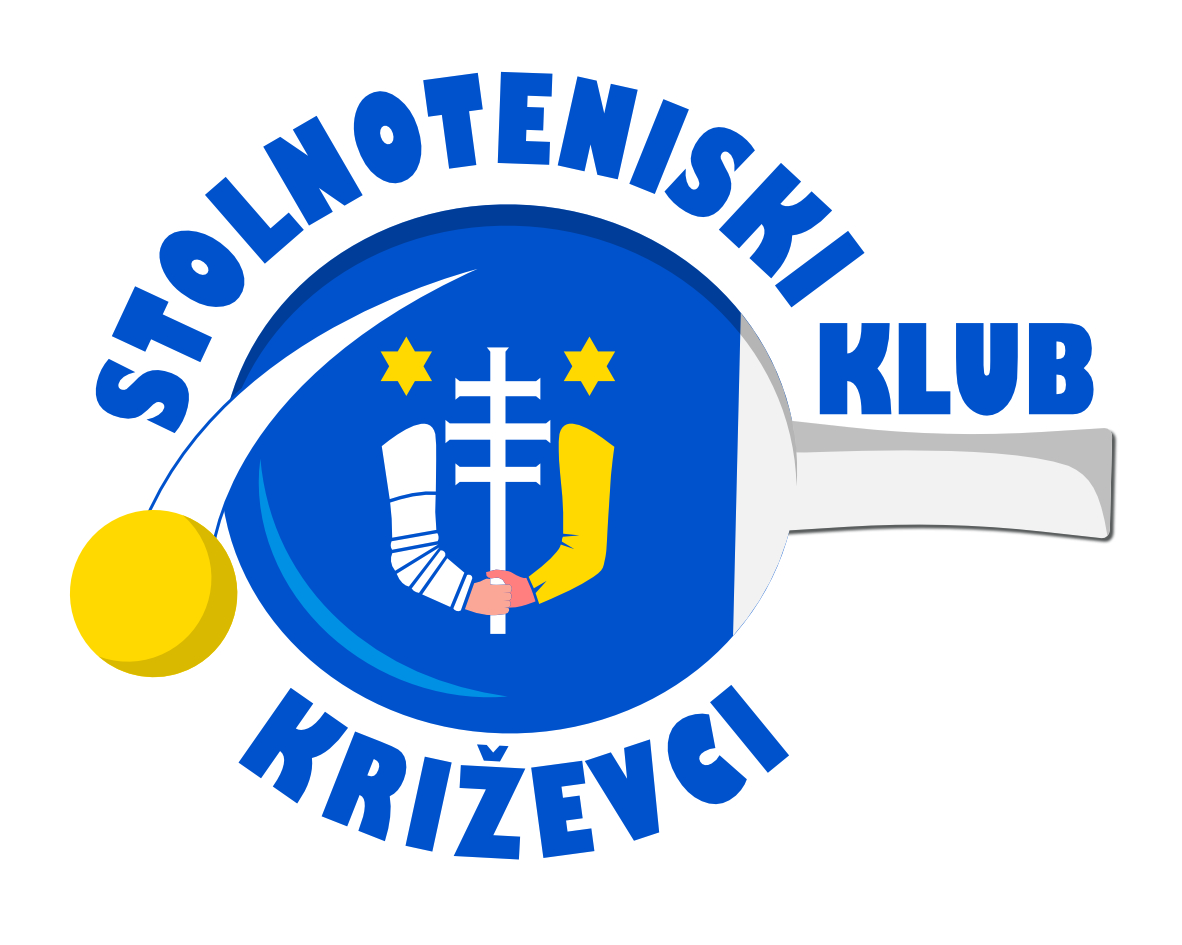 PROPOZICIJE 12.OTVORENO PRVENSTVO GRADA KRIŽEVACA U STOLNOM TENISU1.Organizator:Stolnoteniski klub Križevci   Pokrovitelj turnira: Grad Križevci  2.Mjesto i vrijeme:Turnir će se održati 19.03.2023.g u sportskoj dvorani Oš Ljudevita Modeca Potočka ulica 26 s početkom u 8:30 h.3.Kategorije:Seniori:do 40 godina  do 8:30 h (prijava) početak 9 h                      Veterani:40-49 godina  do 8:30 h (prijava) početak 9 h                      Veterani:50-59 godina  do 10 h (prijava) početak 10:30 h                      Stariji veterani:60-69 do 10 h (prijava) početka 10:30 h                      Stariji veteran 70+ do 10 h(prijava) početak 10:30 h                      Žene do 10 h (prijava) početka 10:30 h                      Utješna grupa (dvije kategorije)4.PropozicijePravo nastupa imaju svi uredno prijavljeni igrači(registrirani i neregistrirani).U pojedinačnom djelu natjecanja natjecatelji će biti razvrstani po skupinama gdje se sastaju svaki sa svakim a prva dva iz skupine nastavljaju natjecanje klasičnim K.O sustavom.Organizator će odrediti nositelje prema sljedećim kriterijima:Rang lista HSTS-a,Osobna procjena Vrhovnog suca,Rang lista Sokaz-aSvi susreti igraju se na 3 dobivena seta.Turnir će se igrati prema odredbama pravilnika o sustavu natjecanju i pravilnika o organizaciji natjecanja HSTS-a.Nositelje će odrediti Vrhovni sudac.Igrači nastupaju na vlastitu odgovornost pa se stoga preporuča da naprave liječnički pregled prije nastupa na turniru.Kategorije u kojima se prijavi manje od 4 natjecatelja neće se održati.5.PrijavaPrijave se primaju na broj mobitela 0915245632 Kranjec Dražen ili na mail stkkrizevci@gmail.com i to do 17.ožujka do 23:59:59 h. Prijave će se moći zaprimiti i na sam dan turnira uz prethodnu najavu barem dan prije početka turnira.Prijavnina iznosi 15 eura.U prijavninu je uključen doručak švedski stol,ručak dvije vrste jela i piće po želji te na kraju TOMBOLA. 6.NagradeOrganizator će nagraditi 4 najbolje plasirana igrača svake kategorije sportskim trofejima buteljom vina.Nagrada za najboljeg igračaNagrada za najvjernije igrače turnira 6 nagrada 